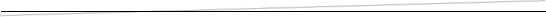 Хоменко Игорь Владимирович - помощник начальника разведки 247-го гвардейского Кавказского казачьего десантно-штурмового полка 7-й гвардейской Краснознамённой ордена Кутузова II степени воздушно-десантной дивизии, гвардии капитан.

Родился 18 января 1967 года в поселке Усть-Нера Оймяконского района Якутской АССР, где его родители работали на строительстве горно-обогатительного комбината. Украинец. Затем семья вернулась на Украину и жила в городе Орджоникидзе Днепропетровской области. Окончил среднюю школу.

С 1984 года - в Вооружённых Силах СССР. Окончил Алма-Атинское высшее общевойсковое командное училище в 1988 году. С 1988 года - командир взвода в 870-м танковом учебном центре 31-го армейского корпуса Закавказского военного округа. С 1989 года служил в Воздушно-десантных войсках: командир взвода и заместитель командира роты в 21-й отдельной воздушно-десантной бригаде. В 1993 году принимал участие в локализации грузино-абхазского вооружённого конфликта в Абхазии в составе Миротворческих сил.

С 1995 года - помощник начальника разведки 247-го гвардейского десантно-штурмового полка 7-й гвардейской воздушно-десантной дивизии. С августа 1999 года в составе подразделений 7-й гвардейской воздушно-десантной дивизии принимал участие в отражении вторжения чеченских и международных террористов в Дагестан. С 19 августа во главе группы разведчиков, переодетых под боевиков и мирных жителей, вёл разведку скоплений и укреплений боевиков в Ботлихском районе Дагестана. При возвращении к своим 22 августа группа была обнаружена и блокирована боевиками в районе высоты "Ослиное ухо". Отправил бойцов с полученными разведданными и картой вражеских укреплений к своим, сам остался прикрывать их отход вместе с сержантом Юрием Чумаком. Офицер и сержант несколько часов вели неравный бой с боевиками, обеспечив спасение рядовых бойцов. Когда боевики не смогли захватить отважных десантников, они подвергли их массированному обстрелу из миномётов. Погиб в этом бою.

Похоронен на городском кладбище Ставрополя.

За мужество и героизм, проявленные в ходе контртеррористической операции в Северо-Кавказском регионе, За мужество и героизм, проявленные в ходе контртеррористической операции в Северо-Кавказском регионе, указом Президента Российской Федерации от 27 октября 1999 года гвардии капитану Хоменко Игорю Владимировичу присвоено звание Героя Российской Федерации (посмертно).

Награждён государственными наградами.Хоменко Игорь Владимирович 
18.01.1967 - 22.08.1999 
Герой России 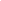 